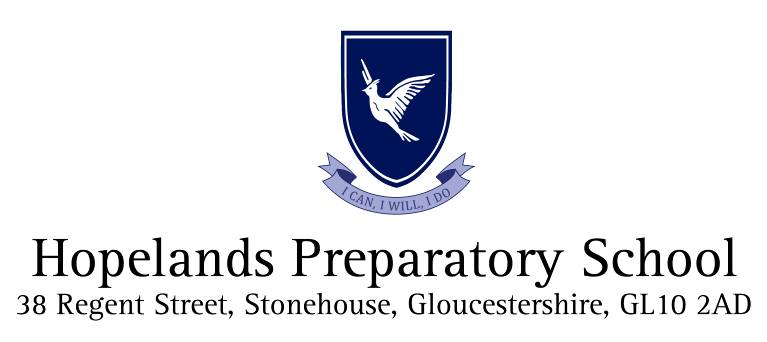 Job DescriptionName:		Post:		Cleaning SupervisorHours: 		15 hours per week for 38.76 weeks (school term time plus holiday)including 1.25 hours per week of laundry allowance		Additional hours may be required of the cleaner during school holiday periods		Monday:  	5.15pm – 8pm 		Tuesday: 	5.15pm – 8pm		Wednesday: 	5.15pm – 8pm		Thursday: 	5.15pm – 8pm		Friday:  	5.15pm – 8pmSalary:		37.5% x Scale Point 8 of School Pay Scale 		37.5% x £12,813£4,805 pa (=£9.15/hr)Relationships:	The postholder reports to the Bursar Reviewed:	September 2018Duties:ClassroomsEmpty the waste and paper bins dailyWash down all tables dailyWash down all desks dailyOnce a week to wash the chairsHoover all carpets and floors dailyMop over the uncarpeted floors dailyToiletsEmpty the waste and paper bins dailyRe-stock toilet rolls, hand wash and paper towels dailyClean and disinfect the toilets and sink area dailyPolish all metalwork including fixtures and fittingsOfficeDust over the free areas dailyHoover all carpets dailyEmpty the waste and paper bins dailyKitchen areas (staff room and kitchenette)Clean and tidy, wash up and put the cups awayClean/vacuum the floor area dailyEmpty the waste and paper bins dailyStairwell & HallwayClean, when possible, stair rail, wipe down skirting once a weekHoover all mop floors dailySecurityThe cleaning supervisor will be responsible for locking and securing the school and will be a registered key holderEnsure all windows and fire escapes are closed and secureCheck front and back doors are locked on leavingTurn off lightsSet intruder alarm HallMop over the floor dailyDry dust over surfaces weeklyEmpty the waste and paper bins dailySchool Holiday PeriodsThorough clean whole school to include:Cleaning windows (inside only)Cleaning cupboards, shelf under cupboards, bookcasesCleaning all woodwork, frames, doors, top of doors, skirting boards Cleaning shoe benches and boxesCleaning Sophie Hall windows (inside only)SuppliesThe school will supply all equipment and supplies.  The Cleaning Supervisor is responsible for ensuring that appropriate levels of stock are maintained.  All orders for cleaning supplies should be made through the Bursar. Health and Safety Under the Health and Sety at Work Act 1974 and subsequent legislation the school is obliged to provide The Employee with a work place and working conditions which, so far as is reasonably practicable, are se and without risk to health. The Employee is required, by health and sety legislation, to take reasonable care for his/her own health and sety and the health and sety of others. The employee will: Operate safely within the workplace and maintain a high standard of practiceCarry out risk assessments, as requiredFollow the school’s health and safety policy and ask for advice from the Head or Bursar where unsurePay close attention to the ‘Working Alone Policy’Staff Handbook and PoliciesA copy of the staff handbook is available from the staff portal.  Members of staff are required to read the staff handbook and be familiar with the policies and procedures contained in it.  You must communicate with the Head or Bursar if you are uncertain about any of the school’s policies or procedures.The duties and responsibilities of the post are subject to this detailed in the National Statement of conditions of employment and will count as directed time as detailed in that statement.  This job description does not define in detail all duties/responsibilities of the post.  It will be reviewed regularly and may be subject to modification after consultation and with the agreement of the postholder.Signature of post holder:Date:      /        /Signature of headteacher:Date:      /        /